2ª FASE = SEMIFINAL3ª FASE = FINALEquipe Campeã: ........................................................................ Equipe Vice Campeã: ...............................................................Artilheiro: ..................... da equipe ................. com ........... gols marcados.Goleiro menos vazado: ......................... da equipe do ........ com .... gols sofridos até a semifinal.2ª FASE = FINALEquipe Campeã: ................................................. Equipe Vice Campeã: ...........................................Artilheiro: ..................... da equipe ................. com ........... gols marcados.Goleiro menos vazado: ....................... da equipe do ........ com .... gols sofridos até a semifinal.2ª FASE = SEMIFINAL3ª FASE = FINALEquipe Campeã: ................................................ Equipe Vice Campeã: ............................................Artilheiro: ..................... da equipe ................. com ........... gols marcados.Goleiro menos vazado: ..................... da equipe do ........ com .... gols sofridos até a semifinal.2ª FASE = SEMIFINAL3ª FASE = FINALEquipe Campeã: ........................................................................ Equipe Vice Campeã: ...............................................................Artilheiro: ..................... da equipe ................. com ........... gols marcados.Goleiro menos vazado: ......................... da equipe do ........ com .... gols sofridos até a semifinal.Critérios para classificação geral:  a) Nº de pontos; b) Confronto direto c) Nº de vitórias; d) Gols sofridos; e) Gols marcados; f) Saldo de gols; g) Critério disciplinar; h) Sorteio.CONTROLE DE CARTÕES FUTSAL SUB-09CONTROLE DE CARTÕES FUTSAL SUB-11CONTROLE DE CARTÕES FUTSAL SUB-13CONTROLE DE CARTÕES FUTSAL SUB-15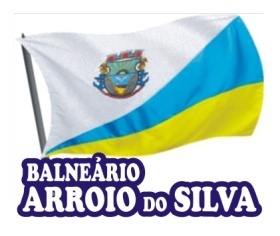 Futsal Sub-09Futsal Sub-09Futsal Sub-09Futsal Sub-09Futsal Sub-09Futsal Sub-09Futsal Sub-09DMEDMEPROGRAMAÇÃO E RESULTADOSPROGRAMAÇÃO E RESULTADOSPROGRAMAÇÃO E RESULTADOSPROGRAMAÇÃO E RESULTADOSPROGRAMAÇÃO E RESULTADOSPROGRAMAÇÃO E RESULTADOSPROGRAMAÇÃO E RESULTADOSPROGRAMAÇÃO E RESULTADOSPROGRAMAÇÃO E RESULTADOSPROGRAMAÇÃO E RESULTADOSPROGRAMAÇÃO E RESULTADOSPROGRAMAÇÃO E RESULTADOS1ª FASE = CLASSIFICATÓRIA1ª FASE = CLASSIFICATÓRIA1ª FASE = CLASSIFICATÓRIA1ª FASE = CLASSIFICATÓRIA1ª FASE = CLASSIFICATÓRIA1ª FASE = CLASSIFICATÓRIA1ª FASE = CLASSIFICATÓRIA1ª FASE = CLASSIFICATÓRIA1ª FASE = CLASSIFICATÓRIA1ª FASE = CLASSIFICATÓRIA1ª FASE = CLASSIFICATÓRIA1ª FASE = CLASSIFICATÓRIAJogoDataHoraHoraEquipe “A”ResultadoResultadoResultadoEquipe “B”ChChFa0102.0118:3018:30Bola Pra Cima08X01LagoãoUU1ªJogoDataHoraHoraEquipe “A”ResultadoResultadoResultadoEquipe “B”ChChFa0204.0119:0019:00Agrogiusti/PlantarXSementinhasUU1ªJogoDataHoraHoraEquipe “A”ResultadoResultadoResultadoEquipe “B”ChChFa0309.0118:0018:00Grêmio FronteiraXBola Pra CimaUU1ªJogoDataHoraHoraEquipe “A”ResultadoResultadoResultadoEquipe “B”ChChFa0411.0118:0018:00LagoãoXAgrogiusti/PlantarUU1ªJogoDataHoraHoraEquipe “A”ResultadoResultadoResultadoEquipe “B”ChChFa0516.0118:0018:00Grêmio FronteiraXSementinhasUU1ªJogoDataHoraHoraEquipe “A”ResultadoResultadoResultadoEquipe “B”ChChFa0618.0118:3018:30Bola Pra CimaXAgrogiusti/PlantarUU1ªJogoDataHoraHoraEquipe “A”ResultadoResultadoResultadoEquipe “B”ChChFa0723.0118:0018:00LagoãoXGrêmio FronteiraUU1ªJogoDataHoraHoraEquipe “A”ResultadoResultadoResultadoEquipe “B”ChChFa0825.0118:3018:30SementinhasXBola Pra CimaUU1ªJogoDataHoraHoraEquipe “A”ResultadoResultadoResultadoEquipe “B”ChChFa0930.0118:0018:00Agrogiusti/PlantarXGrêmio FronteiraUU1ªJogoDataHoraHoraEquipe “A”ResultadoResultadoResultadoEquipe “B”ChChFa1001.0218:0018:00SementinhasXLagoãoUU1ªJogoDataHoraEquipe “A”ResultadoResultadoResultadoEquipe “B”ChFa11Ter06.0218:001º colocadoX4º colocadoA2ª11Ter06.0218:00XA2ª12Qui08.0218:002º colocadoX3º colocadoB2ª12Qui08.0218:00XB2ªJogoDataHoraEquipe “A”ResultadoResultadoResultadoEquipe “B”ChFa13Qui15.0217:30Vencedor Jogo “11” XVencedor Jogo “12”  C3ª13Qui15.0217:30XC3ªFutsal Sub-11Futsal Sub-11Futsal Sub-11Futsal Sub-11Futsal Sub-11Futsal Sub-11Futsal Sub-11DMEDMEPROGRAMAÇÃO E RESULTADOSPROGRAMAÇÃO E RESULTADOSPROGRAMAÇÃO E RESULTADOSPROGRAMAÇÃO E RESULTADOSPROGRAMAÇÃO E RESULTADOSPROGRAMAÇÃO E RESULTADOSPROGRAMAÇÃO E RESULTADOSPROGRAMAÇÃO E RESULTADOSPROGRAMAÇÃO E RESULTADOSPROGRAMAÇÃO E RESULTADOSPROGRAMAÇÃO E RESULTADOSPROGRAMAÇÃO E RESULTADOS1ª FASE = CLASSIFICATÓRIA1ª FASE = CLASSIFICATÓRIA1ª FASE = CLASSIFICATÓRIA1ª FASE = CLASSIFICATÓRIA1ª FASE = CLASSIFICATÓRIA1ª FASE = CLASSIFICATÓRIA1ª FASE = CLASSIFICATÓRIA1ª FASE = CLASSIFICATÓRIA1ª FASE = CLASSIFICATÓRIA1ª FASE = CLASSIFICATÓRIA1ª FASE = CLASSIFICATÓRIA1ª FASE = CLASSIFICATÓRIAJogoDataHoraHoraEquipe “A”ResultadoResultadoResultadoEquipe “B”ChChFa0123.0118:3018:30Grêmio FronteiraXLagoãoUU1ªJogoDataHoraHoraEquipe “A”ResultadoResultadoResultadoEquipe “B”ChChFa0230.0118:3018:30Cedro/TurvoXGrêmio FronteiraUU1ªJogoDataHoraHoraEquipe “A”ResultadoResultadoResultadoEquipe “B”ChChFa0301.0218:3018:30LagoãoXCedro/TurvoUU1ªJogoDataHoraEquipe “A”ResultadoResultadoResultadoEquipe “B”ChFa04Qui15.0218:101º colocadoX2º colocadoA2ª04Qui15.0218:10XA2ªFutsal Sub-13Futsal Sub-13Futsal Sub-13Futsal Sub-13Futsal Sub-13Futsal Sub-13Futsal Sub-13DMEDMEPROGRAMAÇÃO E RESULTADOSPROGRAMAÇÃO E RESULTADOSPROGRAMAÇÃO E RESULTADOSPROGRAMAÇÃO E RESULTADOSPROGRAMAÇÃO E RESULTADOSPROGRAMAÇÃO E RESULTADOSPROGRAMAÇÃO E RESULTADOSPROGRAMAÇÃO E RESULTADOSPROGRAMAÇÃO E RESULTADOSPROGRAMAÇÃO E RESULTADOSPROGRAMAÇÃO E RESULTADOSPROGRAMAÇÃO E RESULTADOS1ª FASE = CLASSIFICATÓRIA1ª FASE = CLASSIFICATÓRIA1ª FASE = CLASSIFICATÓRIA1ª FASE = CLASSIFICATÓRIA1ª FASE = CLASSIFICATÓRIA1ª FASE = CLASSIFICATÓRIA1ª FASE = CLASSIFICATÓRIA1ª FASE = CLASSIFICATÓRIA1ª FASE = CLASSIFICATÓRIA1ª FASE = CLASSIFICATÓRIA1ª FASE = CLASSIFICATÓRIA1ª FASE = CLASSIFICATÓRIAJogoDataHoraHoraEquipe “A”ResultadoResultadoResultadoEquipe “B”ChChFa0102.0119:0019:00Ermo04X01LagoãoUU1ªJogoDataHoraHoraEquipe “A”ResultadoResultadoResultadoEquipe “B”ChChFa0209.0118:3018:30Cedro/TurvoXGrêmio FronteiraUU1ªJogoDataHoraHoraEquipe “A”ResultadoResultadoResultadoEquipe “B”ChChFa0311.0118:3018:30LagoãoXCedro/TurvoUU1ªJogoDataHoraHoraEquipe “A”ResultadoResultadoResultadoEquipe “B”ChChFa0416.0118:3018:30Grêmio FronteiraXErmoUU1ªJogoDataHoraHoraEquipe “A”ResultadoResultadoResultadoEquipe “B”ChChFa0523.0119:0019:00LagoãoXGrêmio FronteiraUU1ªJogoDataHoraHoraEquipe “A”ResultadoResultadoResultadoEquipe “B”ChChFa0630.0119:0019:00ErmoXCedro/TurvoUU1ªJogoDataHoraEquipe “A”ResultadoResultadoResultadoEquipe “B”ChFa07Ter06.0218:301º colocadoX4º colocadoA2ª07Ter06.0218:30XA2ª08Qui08.0218:302º colocadoX3º colocadoB2ª08Qui08.0218:30XB2ªJogoDataHoraEquipe “A”ResultadoResultadoResultadoEquipe “B”ChFa09Qui15.0218:50Vencedor Jogo “11” XVencedor Jogo “12”  C4ª09Qui15.0218:50XC4ªFutsal Sub-15Futsal Sub-15Futsal Sub-15Futsal Sub-15Futsal Sub-15Futsal Sub-15Futsal Sub-15DMEDMEPROGRAMAÇÃO E RESULTADOSPROGRAMAÇÃO E RESULTADOSPROGRAMAÇÃO E RESULTADOSPROGRAMAÇÃO E RESULTADOSPROGRAMAÇÃO E RESULTADOSPROGRAMAÇÃO E RESULTADOSPROGRAMAÇÃO E RESULTADOSPROGRAMAÇÃO E RESULTADOSPROGRAMAÇÃO E RESULTADOSPROGRAMAÇÃO E RESULTADOSPROGRAMAÇÃO E RESULTADOSPROGRAMAÇÃO E RESULTADOS1ª FASE = CLASSIFICATÓRIA1ª FASE = CLASSIFICATÓRIA1ª FASE = CLASSIFICATÓRIA1ª FASE = CLASSIFICATÓRIA1ª FASE = CLASSIFICATÓRIA1ª FASE = CLASSIFICATÓRIA1ª FASE = CLASSIFICATÓRIA1ª FASE = CLASSIFICATÓRIA1ª FASE = CLASSIFICATÓRIA1ª FASE = CLASSIFICATÓRIA1ª FASE = CLASSIFICATÓRIA1ª FASE = CLASSIFICATÓRIAJogoDataHoraHoraEquipe “A”ResultadoResultadoResultadoEquipe “B”ChChFa0102.0119:3019:30Arroio00X06MercadãoUU1ªJogoDataHoraHoraEquipe “A”ResultadoResultadoResultadoEquipe “B”ChChFa0204.0119:3019:30Cedro/TurvoXAtletico CatarinenseUU1ªJogoDataHoraHoraEquipe “A”ResultadoResultadoResultadoEquipe “B”ChChFa0309.0119:0019:00Grêmio FronteiraXArroioUU1ªJogoDataHoraHoraEquipe “A”ResultadoResultadoResultadoEquipe “B”ChChFa0411.0119:0019:00MercadãoXCedro/TurvoUU1ªJogoDataHoraHoraEquipe “A”ResultadoResultadoResultadoEquipe “B”ChChFa0516.0119:0019:00Grêmio FronteiraXAtletico CatarinenseUU1ªJogoDataHoraHoraEquipe “A”ResultadoResultadoResultadoEquipe “B”ChChFa0618.0119:0019:00ArroioXCedro/TurvoUU1ªJogoDataHoraHoraEquipe “A”ResultadoResultadoResultadoEquipe “B”ChChFa0723.0119:3019:30MercadãoXGrêmio FronteiraUU1ªJogoDataHoraHoraEquipe “A”ResultadoResultadoResultadoEquipe “B”ChChFa0825.0119:0019:00Atletico CatarinenseXArroioUU1ªJogoDataHoraHoraEquipe “A”ResultadoResultadoResultadoEquipe “B”ChChFa0930.0119:3019:30Cedro/TurvoXGrêmio FronteiraUU1ªJogoDataHoraHoraEquipe “A”ResultadoResultadoResultadoEquipe “B”ChChFa1001.0219:0019:00Atletico CatarinenseXMercadãoUU1ªJogoDataHoraEquipe “A”ResultadoResultadoResultadoEquipe “B”ChFa11Ter06.0219:001º colocadoX4º colocadoA2ª11Ter06.0219:00XA2ª12Qui08.0219:002º colocadoX3º colocadoB2ª12Qui08.0219:00XB2ªJogoDataHoraEquipe “A”ResultadoResultadoResultadoEquipe “B”ChFa13Qui15.0219:30Vencedor Jogo “11” XVencedor Jogo “12”  C4ª13Qui15.0219:30XC4ªTABELA DE CLASSIFICAÇÃO CHAVES 1ª FASE SUB-09TABELA DE CLASSIFICAÇÃO CHAVES 1ª FASE SUB-09TABELA DE CLASSIFICAÇÃO CHAVES 1ª FASE SUB-09TABELA DE CLASSIFICAÇÃO CHAVES 1ª FASE SUB-09TABELA DE CLASSIFICAÇÃO CHAVES 1ª FASE SUB-09TABELA DE CLASSIFICAÇÃO CHAVES 1ª FASE SUB-09TABELA DE CLASSIFICAÇÃO CHAVES 1ª FASE SUB-09TABELA DE CLASSIFICAÇÃO CHAVES 1ª FASE SUB-09TABELA DE CLASSIFICAÇÃO CHAVES 1ª FASE SUB-09TABELA DE CLASSIFICAÇÃO CHAVES 1ª FASE SUB-09JOGOSJOGOSJOGOSJOGOSTPGPGCSGCLACHAVE “ÚNICA”1º2º3º4ºTPGPGCSGCLABola Pra Cima03030801071ºLagoão00000108-072ºSementinhas3ºAgrogiusti/Plantar4ºGrêmio Fronteira5ºTABELA DE CLASSIFICAÇÃO CHAVES 1ª FASE SUB-11TABELA DE CLASSIFICAÇÃO CHAVES 1ª FASE SUB-11TABELA DE CLASSIFICAÇÃO CHAVES 1ª FASE SUB-11TABELA DE CLASSIFICAÇÃO CHAVES 1ª FASE SUB-11TABELA DE CLASSIFICAÇÃO CHAVES 1ª FASE SUB-11TABELA DE CLASSIFICAÇÃO CHAVES 1ª FASE SUB-11TABELA DE CLASSIFICAÇÃO CHAVES 1ª FASE SUB-11TABELA DE CLASSIFICAÇÃO CHAVES 1ª FASE SUB-11JOGOSJOGOSTPGPGCSGCLACHAVE “ÚNICA”1º2ºTPGPGCSGCLAGrêmio Fronteira1ºCedro/Turvo2ºLagoão3ºTABELA DE CLASSIFICAÇÃO CHAVES 1ª FASE SUB-13TABELA DE CLASSIFICAÇÃO CHAVES 1ª FASE SUB-13TABELA DE CLASSIFICAÇÃO CHAVES 1ª FASE SUB-13TABELA DE CLASSIFICAÇÃO CHAVES 1ª FASE SUB-13TABELA DE CLASSIFICAÇÃO CHAVES 1ª FASE SUB-13TABELA DE CLASSIFICAÇÃO CHAVES 1ª FASE SUB-13TABELA DE CLASSIFICAÇÃO CHAVES 1ª FASE SUB-13TABELA DE CLASSIFICAÇÃO CHAVES 1ª FASE SUB-13TABELA DE CLASSIFICAÇÃO CHAVES 1ª FASE SUB-13JOGOSJOGOSJOGOSTPGPGCSGCLACHAVE “ÚNICA”1º2º3ºTPGPGCSGCLAErmo0303040103Lagoão00000104-03Grêmio Fronteira1ºCedro/Turvo2ºTABELA DE CLASSIFICAÇÃO CHAVES 1ª FASE SUB-15TABELA DE CLASSIFICAÇÃO CHAVES 1ª FASE SUB-15TABELA DE CLASSIFICAÇÃO CHAVES 1ª FASE SUB-15TABELA DE CLASSIFICAÇÃO CHAVES 1ª FASE SUB-15TABELA DE CLASSIFICAÇÃO CHAVES 1ª FASE SUB-15TABELA DE CLASSIFICAÇÃO CHAVES 1ª FASE SUB-15TABELA DE CLASSIFICAÇÃO CHAVES 1ª FASE SUB-15TABELA DE CLASSIFICAÇÃO CHAVES 1ª FASE SUB-15TABELA DE CLASSIFICAÇÃO CHAVES 1ª FASE SUB-15TABELA DE CLASSIFICAÇÃO CHAVES 1ª FASE SUB-15JOGOSJOGOSJOGOSJOGOSTPGPGCSGCLACHAVE “ÚNICA”1º2º3º4ºTPGPGCSGCLAMercadão03030600061ºArroio00000006-062ºCedro/Turvo3ºGrêmio Fronteira4ºAtletico Catarinense5º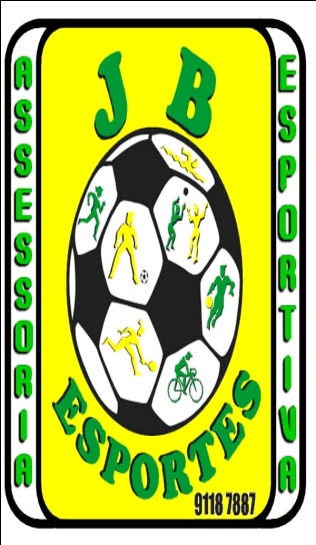 ARTILHEIROS SUB-09ARTILHEIROS SUB-09ARTILHEIROS SUB-09ATLÉTAEQUIPEGOLSEduardo ConceiçãoBola Pra Cima02Ray MachadoBola Pra Cima02Vitor MachadoBola Pra Cima02ARTILHEIROS SUB-11ARTILHEIROS SUB-11ARTILHEIROS SUB-11ATLÉTAEQUIPEGOLSARTILHEIROS SUB-13ARTILHEIROS SUB-13ARTILHEIROS SUB-13ATLÉTAEQUIPEGOLSARTILHEIROS SUB-15ARTILHEIROS SUB-15ARTILHEIROS SUB-15ATLÉTAEQUIPEGOLSWesley TeixeiraMercadão04AtletaEquipeAmAmAmAmVmVmAtletaEquipeAmAmAmAmVmVmAtletaEquipeAmAmAmAmVmVmAtletaEquipeAmAmAmAmVmVmAtletaEquipeAmAmAmAmVmVmAtletaEquipeAmAmAmAmVmVmAtletaEquipeAmAmAmAmVmVmAtletaEquipeAmAmAmAmVmVmAtletaEquipeAmAmAmAmVmVmAtletaEquipeAmAmAmAmVmVmAtletaEquipeAmAmAmAmVmVmAtletaEquipeAmAmAmAmVmVmAtletaEquipeAmAmAmAmVmVmAtletaEquipeAmAmAmAmVmVmAtletaEquipeAmAmAmAmVmVmAtletaEquipeAmAmAmAmVmVmAtletaEquipeAmAmAmAmVmVm